Sorry for my letters, I hope you are able to read this! 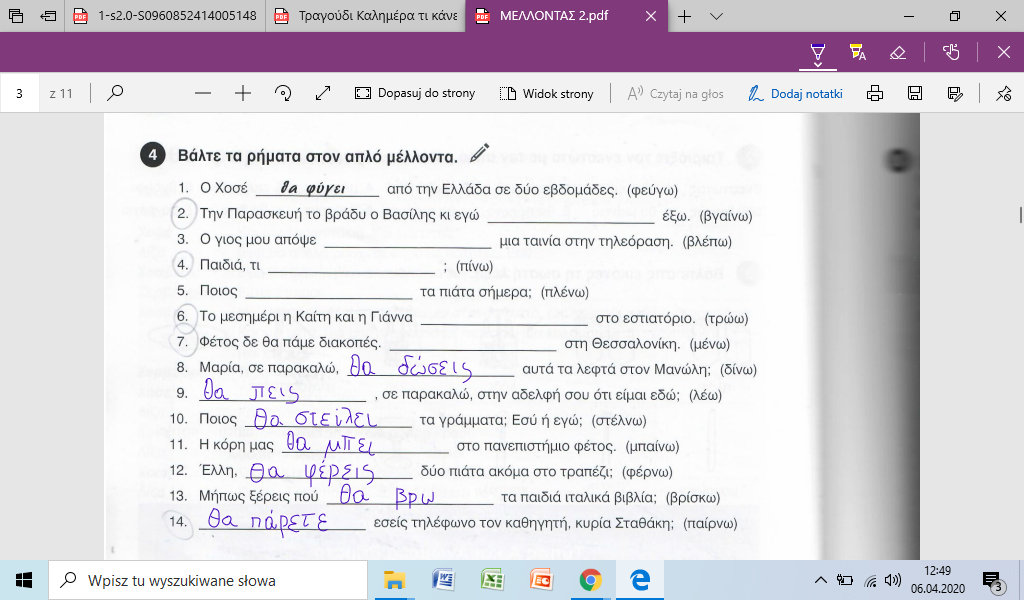 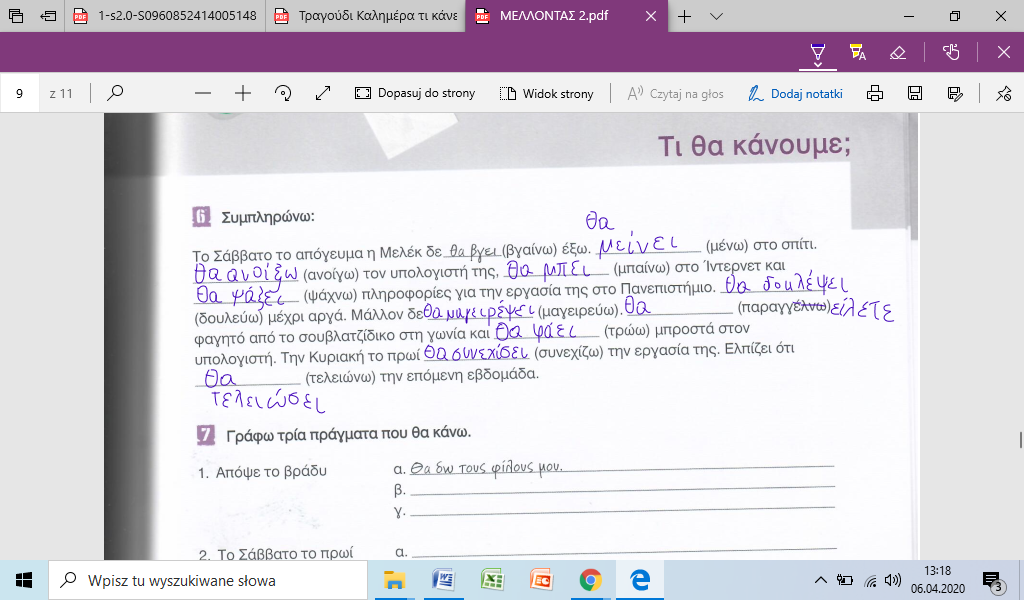 Θα ξυπνήσω πολύ αργά αύριο. Θα φάω πρωινό και θα πάω στο σούπερ μάρκετ.Τότε θα πάω στον κινηματογράφο, θα πάω στο εστιατόριο με τους φίλους μου και θα πάμε στην Αυστραλία. θα φάμε βραδινό και θα γυρίσουμε στα Χανιά.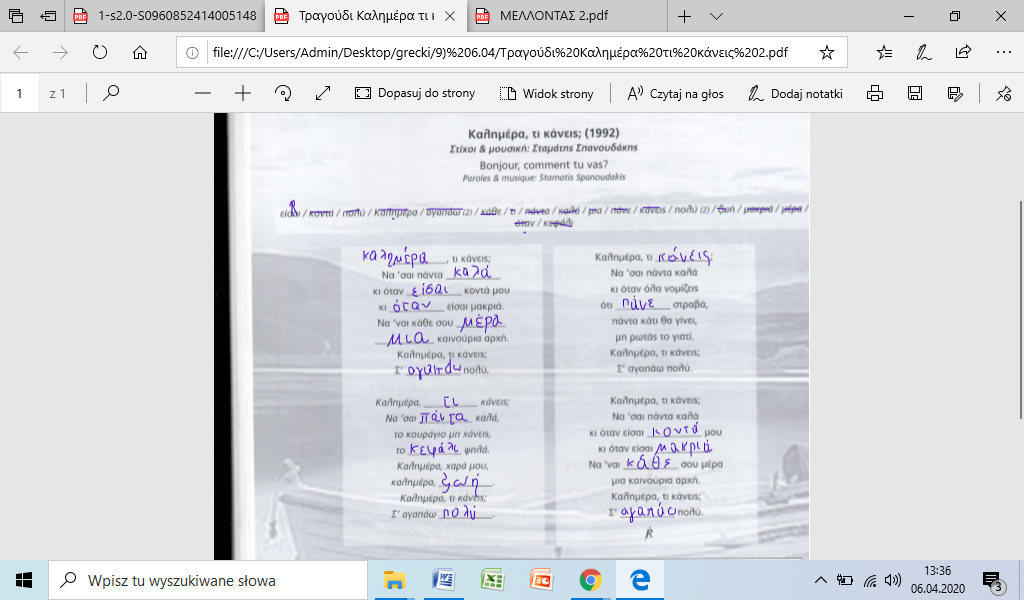 